Информационный листок № 5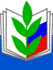 (12.03.2021 года)Воронежская областная организация профсоюза работников народного образования и науки РФ.                                                Председателям рай (гор) организаций профсоюза, профкомов организаций высшего и                                                                    профессионального образования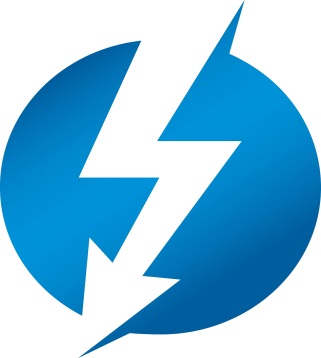 Уважаемые коллеги!            Воронежская областная организация профсоюза работников народного образования и науки РФ по вопросу обязательности  проведения профилактических прививок против новой короновирусной инфекции сообщает следующее.           Информационным листком от  03 декабря 2020 года сообщалось, что работы в организациях, осуществляющих образовательную деятельность, относятся к перечню работ, выполнение которых связано с высоким риском заболевания инфекционными болезнями и требует обязательного проведения профилактических прививок.            Работы в организациях, осуществляющих образовательную деятельность, относятся к перечню работ, выполнение которых связано с высоким риском заболевания инфекционными болезнями и требует обязательного проведения профилактических прививок (пункт 12 постановления Правительства РФ от 15.07.1999 г. № 825 «Об утверждении перечня работ, выполнение которых связано с высоким риском заболевания инфекционными болезнями и требует обязательного проведения профилактических прививок»).            Национальный календарь профилактических прививок, утвержденный приказом Минздрава  от 21.03.2014 г. № 125н, включает в себя профилактические прививки против гепатита В, дифтерии, коклюша, кори, краснухи, полиомиелита, столбняка, туберкулеза, эпидемического паротита, гемофильной инфекции, пневмококковой инфекции и гриппа (статья 9 Федерального закона от 17.09.1998 N 157-ФЗ «Об иммунопрофилактике инфекционных болезней»).             Следует отметить, что в редакции, действующей на настоящий момент, ни Федеральный закон от 17.09.1998 № 157 - ФЗ «Об иммунопрофилактике инфекционных болезней», ни приказ Министерства здравоохранение РФ от 21.03. 2014 г. № 125н  (ред. от 24.04.2019)  «Об утверждении национального календаря профилактических прививок и календаря профилактических прививок по эпидемическим показаниям», не предусматривают проведения профилактических прививок против новой короновирусной инфекции.Информационным листком от 17 декабря 2020 года мы сообщили, что Министерство здравоохранения России приказом от 09 декабря 2020 года № 1307н «О внесении изменений в календарь профилактических прививок по эпидемическим показаниям, утверждённый приказом Министерства здравоохранения от 21 марта 2014 года» включило вакцинацию против новой коронавирусной инфекции в календарь профилактических прививок по эпидемическим показаниям. Календарь дополнен прививкой «Против коронавирусной инфекции, вызываемой вирусом SARS-CoV-2». ТАКИМ ОБРАЗОМ! Нормативно закреплено два календаря – 1) национальный календарь профилактических прививок и 2) календарь  профилактических прививок по эпидемическим показаниям ВАЖНО!Иммунизация от COVID-19 не входит в перечень профилактических прививок, утвержденных Национальным Календарем профилактических прививок. ПОЭТОМУ ИММУНИЗАЦИЯ  от COVID-19 НЕ ЯВЛЯЕТСЯ ОБЯЗАТЕЛЬНОЙ!ОБЯЗАТЕЛЬНЫЙ ХАРАКТЕР  ИММУНИЗАЦИЯ от COVID-19 приобретает ТОЛЬКО при наличии двух составляющих: 1) угрозы возникновения и распространения инфекционных заболеваний, представляющих опасность для окружающих (в том числе и новой коронавирусной инфекции) и2) вынесения главным государственным санитарным врачом субъекта Российской Федерации и его заместителями предписания о дополнительных противоэпидемических мероприятиях, в том числе проведении профилактических прививок и обследований (подпункт 6 пункта 1 статьи 51, статьи 52 Федерального закона № 52 - ФЗ).В настоящее время таких постановлений не принималось.           По сообщениям СМИ  (27 февраля)   Роспотребнадзор разъяснил вопрос об обязательной вакцинации, указав, что отказ прививаться от коронавируса не должен повлечь никаких санкций для работников, поскольку вакцинация от COVID-19 в России носит добровольный характер для всех граждан, в том числе и для учителей. Поэтому никаких правовых оснований для отстранения от работы в связи с отказом педагогов прививаться нет. С просьбой разъяснить этот момент выступил Общероссийский профсоюз образования.Таким образом, если работодатели  под угрозой  отстранения от работы, увольнения или привлечения к дисциплинарной ответственности, понуждают работников прививаться от коронавируса,  необходимо разъяснить работодателю о добровольности  вакцинации, в противном случае, необходимо  сообщить об этом руководителю отдела образования, в областную организацию профсоюза, прокуратуру.Уважаемые коллеги,просим довести эту информацию до членов первичных профсоюзных организаций